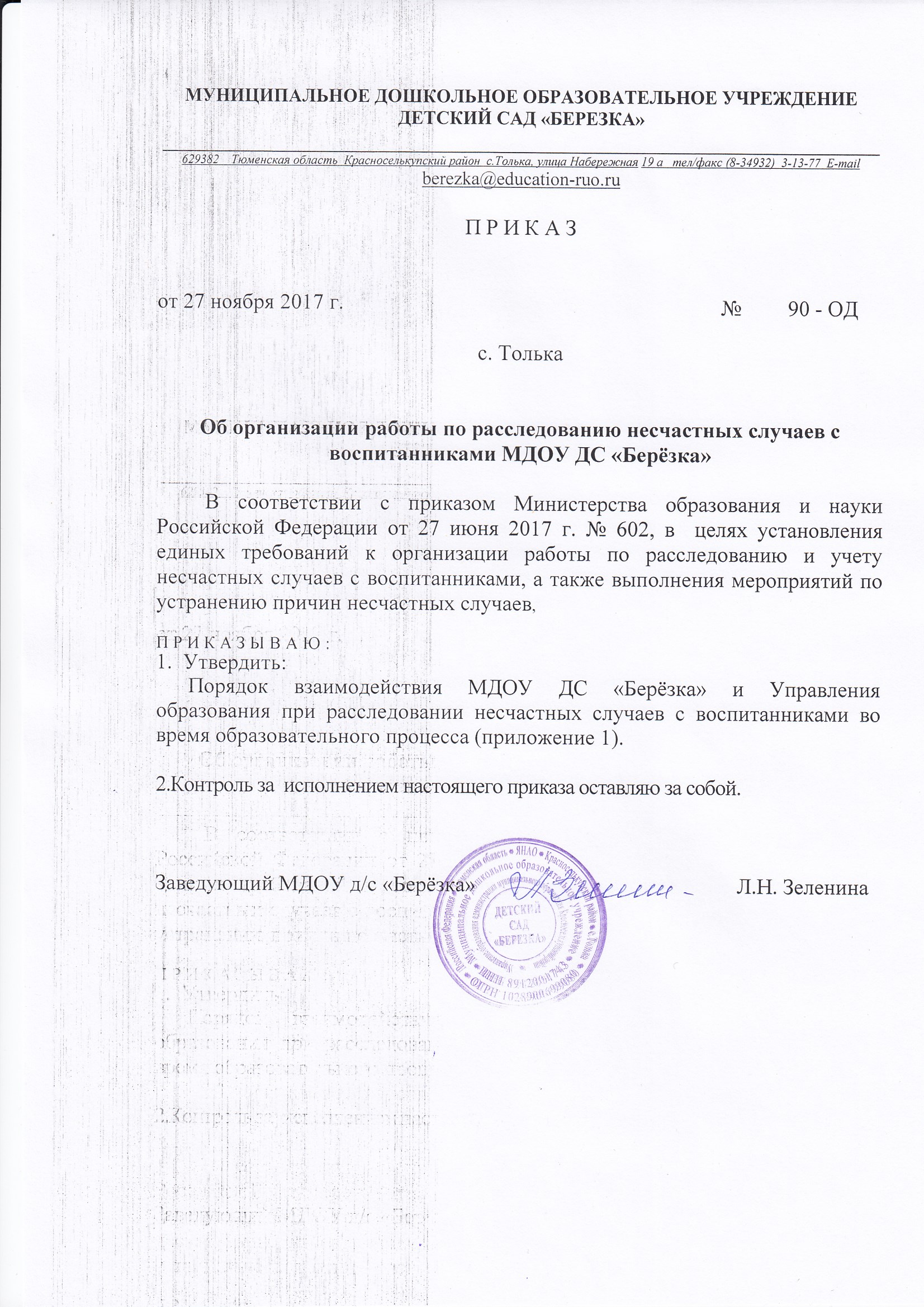 УТВЕРЖДЕН
приказом МДОУ ДС «Берёзка»От 27.11.2017 г. №90-ОДПорядок расследования и учета несчастных случаев с воспитанниками во время пребывания в образовательном учрежденииI. Общие положения1. Настоящий Порядок расследования и учета несчастных случаев с воспитанниками во время пребывания в МДОУ ДС «Берёзка», (далее – образовательное учреждение), устанавливает правила проведения расследования, оформления и учета несчастных случаев, происшедших с воспитанниками, во время пребывания в образовательном учреждении, в результате которых воспитанником были получены повреждения здоровья (телесные повреждения (травмы), в том числе нанесенные другим лицом; острое отравление; тепловой удар; ожог; обморожение; утопление; поражение электрическим током, молнией, излучением; укусы и другие телесные повреждения, нанесенные животными и насекомыми, а также полученные в результате контакта с растениями; повреждения здоровья вследствие взрывов, аварий (в том числе в дорожно-транспортных происшествиях), разрушения зданий, сооружений и конструкций, стихийных бедствий и других чрезвычайных обстоятельств, иные повреждения здоровья, обусловленные воздействием внешних факторов) либо повлекших смерть обучающегося (далее - несчастный случай).2. Расследованию и учету подлежат несчастные случаи, повлекшие за собой временную или стойкую утрату трудоспособности, здоровья в соответствии с медицинским заключением и, как следствие, освобождение от посещения образовательного учреждения не менее чем на один день, либо смерть воспитанника, если указанные несчастные случаи произошли:а) во время учебных занятий и мероприятий, связанных с освоением образовательных программ, как на территории и объектах образовательного учреждения, так и за ее пределами, в соответствии с учебным планом образовательного учреждения;б) при проведении спортивных соревнований, оздоровительных мероприятий, экскурсий, походов, экспедиций и других мероприятий, организованных организацией;в) при осуществлении иных действий воспитанников, обусловленных уставом образовательного учреждения, или правилами внутреннего распорядка, в целях сохранения жизни и здоровья воспитанников, в том числе действий, направленных на предотвращение катастрофы, аварии или иных чрезвычайных обстоятельств либо при выполнении работ по ликвидации их последствий.3. О несчастном случае, происшедшим с воспитанником, пострадавшему или очевидцу несчастного случая следует известить лицо, непосредственно проводившее мероприятие.4. Лицо, непосредственно проводившее мероприятие, во время которого произошел несчастный случай с воспитанником, обязано немедленно сообщить о несчастном случае руководителю организации (или лицу, его замещающему), осуществляющей образовательную деятельность.5. Контроль за своевременным расследованием и учетом несчастных случаев с воспитанниками в образовательном учреждении, а также выполнением мероприятий по устранению причин, вызвавших несчастный случай, обеспечивают: орган местного самоуправления, осуществляющий управление в сфере образования, а также юридические и физические лица (далее - Учредитель).II. Действия руководителя образовательного учреждения, при несчастном случае с воспитанниками6. Руководитель организации (или лицо, его замещающее), при наступлении несчастного случая обязан:а) немедленно организовать оказание первой помощи пострадавшему и, при необходимости, доставку его в медицинскую организацию;б) принять неотложные меры по предотвращению чрезвычайной ситуации, в том числе аварийной ситуации и воздействия травмирующих факторов на других лиц;в) принять меры по фиксированию до начала расследования несчастного случая обстановки, какой она была на момент происшествия (составить схемы, провести фотографирование или видеосъемку, осуществить другие мероприятия), если это не угрожает жизни и здоровью других лиц и не ведет к катастрофе, аварии или возникновению иных чрезвычайных обстоятельств;г) принять меры к устранению причин, вызвавших несчастный случай;д) проинформировать о несчастном случае с воспитанником Учредителя, а также родителей или законных представителей пострадавшего (далее - родители или законные представители);е) принять иные необходимые меры по организации и обеспечению надлежащего и своевременного расследования несчастного случая и оформлению материалов расследования.7. При групповом несчастном случае (происшедшем с двумя воспитанниками или более, независимо от степени тяжести полученных повреждений здоровья), несчастном случае, в результате которого воспитанник получил тяжелые повреждения здоровья (далее - тяжелый несчастный случай) или несчастном случае со смертельным исходом руководитель организации, обязан в течение суток с момента, как стало известно о происшедшем соответствующем несчастном случае, направить сообщение о несчастном случае, рекомендуемый образец которого приведен в приложении № 1 к Порядку (далее - сообщение) по телефону, электронной почте, а также посредством иных доступных видов связи:а) в территориальный орган Министерства внутренних дел Российской Федерации;б) родителям или законным представителям пострадавшего;в) Учредителю.III. Организация расследования несчастного случая с воспитанником8. При расследовании несчастного случая, в результате которого воспитанник получил легкие повреждения здоровья, руководителем организации, незамедлительно создается комиссия по расследованию несчастного случая в составе не менее трех человек.Состав комиссии утверждается распорядительным актом руководителя образовательного учреждения.Комиссию возглавляет руководитель (или лицо, его замещающее) образовательного учреждения.В состав комиссии в обязательном порядке включаются:специалист по охране труда или лицо, на которое руководителем организации, возложены обязанности специалиста по охране труда, прошедшее обучение по вопросам охраны труда (далее - представитель организации);Лица, непосредственно проводившие мероприятия и (или) осуществлявшие руководство за безопасным проведением данных мероприятий, во время которых произошел несчастный случай с воспитанником, в состав комиссии не включаются.Расследование проводится комиссией в течение трех календарных дней с момента происшествия.9. При расследовании группового несчастного случая, тяжелого несчастного случая, либо несчастного случая со смертельным исходом, комиссия по расследованию несчастного случая создается Учредителем незамедлительно.Состав комиссии утверждается распорядительным актом Учредителя.Комиссию возглавляет руководитель Учредителя или уполномоченное им лицо.В состав комиссии включаются представители организации, в которой произошел несчастный случай.В состав комиссии могут быть по согласованию включены представители Министерства образования и науки Российской Федерации*, Профессионального союза работников народного образования и науки Российской Федерации.Лица, непосредственно проводившие мероприятия и (или) осуществлявшие руководство за безопасным проведением данных мероприятий, во время которых произошел несчастный случай с воспитанником, в состав комиссии не включаются.Расследование проводится комиссией в течение пятнадцати календарных дней с момента происшествия.10. О несчастном случае (в том числе групповом), который по прошествии времени перешел в категорию тяжелого несчастного случая или несчастного случая со смертельным исходом, руководитель организации, в течение трех суток после получения информации о последствиях несчастного случая направляет сообщение:а) Учредителю;б) в территориальный орган Министерства внутренних дел Российской Федерации;11. Несчастный случай, о котором не было своевременно сообщено руководителю образовательного учреждения, или в результате которого утрата здоровья у воспитанника наступила не сразу, расследуется комиссией по расследованию несчастного случая в соответствии с квалификацией несчастного случая согласно Порядку по заявлению родителей (законного представителя) несовершеннолетнего пострадавшего в течение одного месяца со дня поступления указанного заявления в образовательное учреждение.Срок подачи заявления не ограничен.12. При необходимости проведения дополнительной проверки обстоятельств несчастного случая срок расследования несчастного случая с воспитанником в образовательном учреждении, может быть продлен распорядительным актом руководителя образовательного учреждения, или Учредителем, утвердившим состав комиссии, с учетом изложенных председателем комиссии причин продления, до тридцати календарных дней.13. Родитель (законный представитель) несовершеннолетнего пострадавшего имеют право на личное участие в расследовании несчастного случая (без включения в состав комиссии), а также на ознакомление с материалами расследования несчастного случая.IV. Порядок работы комиссий при расследовании несчастного случая с воспитанниками14. Комиссия образовательного учреждения, по расследованию несчастного случая обязана:а) получить письменное объяснение от должностного лица, проводившего мероприятие, во время которого произошел несчастный случай, лица, на которое было возложено обеспечение соблюдения безопасных условий проведения мероприятия;б) составить протокол опроса очевидцев несчастного случая, должностного лица, проводившего мероприятие в образовательном учреждении, рекомендуемый образец которого приведен в приложении № 2 к Порядку;в) запросить в медицинской организации медицинское заключение о характере полученных повреждений здоровья в результате несчастного случая и степени их тяжести, (далее - медицинское заключение) или заключение о причине смерти;г) составить протокол осмотра места несчастного случая, рекомендуемый образец которого приведен в приложении № 3 к Порядку, схему места несчастного случая, произвести, по возможности, фотографирование или видеосъемку;д) изучить документы, характеризующие условия осуществления образовательной деятельности, проводимого мероприятия;е) сделать выписки из журнала регистрации инструктажа по технике безопасности в соответствии с локальными нормативными актами, принятыми образовательным учреждением, предписаний органов государственного контроля и общественного контроля (надзора), выданных образовательному учреждению, и касающихся предмета расследования, изучить состояние выполнения предписаний об устранении допущенных нарушений;ж) ознакомиться с инструкциями, положениями, приказами и другими актами, устанавливающими меры, обеспечивающие безопасные условия проведения образовательной деятельности, и ответственных за это лиц;з) составить акт о расследовании несчастного случая с воспитанником, рекомендуемый образец которого приведен в приложении № 4 к Порядку.15. Комиссия, созданная Учредителем для расследования несчастного случая, обязана:а) получить письменное объяснение от должностного лица, проводившего мероприятие, во время которого произошел несчастный случай, лица, на которое было возложено обеспечение соблюдения безопасных условий проведения мероприятия;б) составить протокол опроса очевидцев несчастного случая, должностного лица, проводившего мероприятие в образовательном учреждении, рекомендуемый образец которого приведен в приложении № 2 к Порядку;в) запросить в медицинской организации медицинское заключение или заключение о причине смерти;г) составить протокол осмотра места несчастного случая, рекомендуемый образец которого приведен в приложении № 3 к Порядку, схему места несчастного случая, произвести, по возможности, фотографирование или видеосъемку;д) изучить документы, характеризующие условия осуществления образовательной деятельности, проводимого мероприятия;е) сделать выписки из журнала регистрации инструктажа по технике безопасности в соответствии с локальными нормативными актами, принятыми образовательным учреждением, предписаний органов государственного контроля и общественного контроля (надзора), выданных организации, осуществляющей образовательную деятельность, и касающихся предмета расследования, изучить состояние выполнения предписаний об устранении допущенных нарушений;ж) ознакомиться и сделать выписки из инструкций, положений, приказов и других актов, устанавливающих меры, обеспечивающие безопасные условия проведения образовательной деятельности, и ответственных за это лиц;з) составить акт о расследовании группового несчастного случая, тяжелого несчастного случая, либо несчастного случая со смертельным исходом с воспитанником, рекомендуемый образец которого приведен в приложении № 5 к Порядку (при групповом несчастном случае акт о несчастном случае с воспитанниками составляется на каждого пострадавшего).16. По требованию комиссии руководитель образовательного учреждения,  за счет средств образовательного учреждения, обеспечивает получение от компетентных органов экспертного заключения по результатам:технической экспертизы (транспортного средства, элементов и конструкций здания, спортивного и иного инвентаря, электроприборов и оборудования, проектной документации и другого);медицинской экспертизы;экспертизы качества медицинской помощи;ветеринарно-санитарной экспертизы;или иной необходимой для расследования экспертизы.17. Медицинская организация, в которую доставлен пострадавший в результате несчастного случая, произошедшего во время пребывания в образовательном учреждении, обязана по запросу руководителя образовательного учреждения, выдать медицинское заключение или заключение о причине смерти.18. Материалы расследования несчастного случая с воспитанником включают:а) распорядительный акт о создании комиссии по расследованию несчастного случая;б) протокол опроса очевидцев несчастного случая, должностного лица, проводившего мероприятие;в) планы, эскизы, схемы, протокол осмотра и описания места несчастного случая, при необходимости фото- и видеоматериалы;г) информацию о проведенных мероприятиях по предупреждению травматизма с пострадавшим;д) экспертные заключения специалистов, результаты технических расчетов, лабораторных исследований и испытаний (при необходимости);е) медицинское заключение или заключение о причине смерти (в случае их представления лицами, имеющими право на их получение);ж) выписки из инструкций, положений, приказов и других актов, устанавливающих меры, обеспечивающие безопасные условия проведения образовательной деятельности и ответственных за это лиц;з) другие документы по усмотрению комиссии.19. Акт о расследовании несчастного случая с воспитанником составляется в трех экземплярах и не позднее трех рабочих дней после завершения расследования утверждается руководителем образовательного учреждения, и заверяется печатью данной организации.Первый экземпляр акта о расследовании несчастного случая с воспитанником выдается родителям (законному представителю) несовершеннолетнего пострадавшего.Второй экземпляр акта о расследовании несчастного случая с воспитанником вместе с материалами расследования хранится в организации, осуществляющей образовательную деятельность, в течение сорока пяти лет.Третий экземпляр акта о расследовании несчастного случая с воспитанниками вместе с копиями материалов расследования направляется Учредителю.Информация о несчастном случае регистрируется образовательным учреждением в журнале регистрации несчастных случаев с воспитанниками, рекомендуемый образец которого приведен в приложении № 6 к Порядку (далее - журнал регистрации).20. Акт о расследовании группового несчастного случая, тяжелого несчастного случая либо несчастного случая со смертельным исходом с воспитанниками составляется в двух экземплярах.Первый экземпляр акта о расследовании группового несчастного случая, тяжелого несчастного случая либо несчастного случая со смертельным исходом с воспитанниками вместе с материалами расследования хранится у Учредителя.Второй экземпляр акта о расследовании группового несчастного случая, тяжелого несчастного случая либо несчастного случая со смертельным исходом с воспитанниками с копиями материалов расследования хранится в образовательном учреждении в течение сорока пяти лет.Информация о групповом несчастном случае, тяжелом несчастном случае, несчастном случае со смертельным исходом регистрируется образовательным учреждением в журнале регистрации.Копии акта о расследовании группового несчастного случая, тяжелого несчастного случая либо несчастного случая со смертельным исходом с воспитанниками в течение трех рабочих дней после его регистрации направляются:а) родителям (законному представителю) несовершеннолетнего пострадавшего;б) органам местного самоуправления;в) в Министерство образования и науки Российской Федерации (по запросу)*;г) в территориальный орган Министерства внутренних дел (с приложением копий материалов расследования);21. В соответствии с настоящим Порядком и по решению комиссии, созданной по расследованию несчастных случаев, в соответствии с квалификацией несчастного случая в зависимости от конкретных обстоятельств могут квалифицироваться как несчастные случаи, не связанные с образовательной деятельностью:несчастный случай, повлекший смерть воспитанника вследствие общего заболевания, подтвержденного медицинскими организациями и следственными органами;Акт о расследовании несчастного случая, не связанного с образовательной деятельностью, в зависимости от квалификации несчастного случая составляется по рекомендуемым образцам, приведенным в приложениях № 4, № 5 к Порядку, в двух экземплярах.Первый экземпляр акта о расследовании несчастного случая, не связанного с образовательной деятельностью, выдается на руки родителям (законному представителю) несовершеннолетнего пострадавшего.Второй экземпляр акта о расследовании несчастного случая, не связанного с образовательной деятельностью, вместе с материалами расследования хранится в образовательном учреждении в течение сорока пяти лет.При этом количество выдаваемых экземпляров зависит от числа пострадавших.Несчастные случаи, квалифицированные комиссией как не связанные с образовательной деятельностью, также фиксируются в журнале регистрации.22. Руководитель образовательного учреждения, или Учредитель, создавшие комиссии по расследованию несчастных случаев обязаны своевременно расследовать и учитывать несчастные случаи с воспитанниками, разрабатывать и реализовывать мероприятия по их предупреждению.Учет несчастных случаев с воспитанниками и принятие мер по устранению причин несчастного случая в образовательном учреждении, осуществляет руководитель образовательного учреждения путем фиксации в журнале регистрации несчастных случаев с воспитанниками.23. Разногласия, возникшие между родителем (законным представителем) несовершеннолетнего пострадавшего и комиссией, созданной по расследованию несчастных случаев в соответствии с квалификацией несчастного случая по итогам расследования несчастного случая с воспитанником, а также в случае отказа руководителя образовательного учреждения, проводить расследование несчастного случая с воспитанниками во время его пребывания в образовательном учреждении рассматриваются в судебном порядке.V. Порядок представления отчетов о несчастных случаях с воспитанниками24. Образовательное учреждение, до 20 января наступившего года направляет Учредителю отчет о происшедших несчастных случаях с воспитанниками за истекший год, рекомендуемый образец которого приведен в приложении № 7 к Порядку.Приложение № 1
к Порядку расследования и учета
несчастных случаев с обучающимися
во время пребывания в организации,
осуществляющей образовательную
деятельность, утвержденному приказом
Министерства образования и науки
Российской Федерации
от 27 июня 2017 г. № 602Сообщение о несчастном случае1. Наименование организации, осуществляющей образовательную деятельность, адрес, телефон, факс, адрес электронной почты, наименование учредителя, в ведении которого находится организация, осуществляющая образовательную деятельность.2. Дата, время (местное), место несчастного случая, проводимое учебное занятие (мероприятие) и краткое описание обстоятельств, при которых произошел несчастный случай, классификация несчастного случая.3. Число пострадавших, в том числе погибших (если таковые имеются).4. Фамилия, имя, отчество (при наличии), год рождения пострадавшего (пострадавших), в том числе погибшего (погибших).5. Характер полученных повреждений здоровья (при групповых несчастных случаях указывается для каждого пострадавшего отдельно).6. Фамилия, имя, отчество (при наличии), занимаемая должность передавшего сообщение, дата и время (местное) сообщения.7. Фамилия, имя, отчество (при наличии), занимаемая должность принявшего сообщение, дата и время (местное) получения сообщения.Приложение № 2
к Порядку расследования и учета
несчастных случаев с обучающимися
во время пребывания в организации,
осуществляющей образовательную
деятельность, утвержденному приказом
Министерства образования и науки
Российской Федерации
от 27 июня 2017 г. № 602Протоколопроса очевидца несчастного случая, должностного лица, проводившегоучебное занятие (мероприятие) в организации, осуществляющейобразовательную деятельность____________________________           "____" _________________ 20____ г.    (место составления          протокола)                                      Опрос начат в _____ час. _____ мин.                                    Опрос окончен в _____ час. _____ мин.Комиссией в составе:Председателя комиссии по расследованию несчастного случая с  обучающимисяв организации, осуществляющей образовательную деятельность________________________________________________________________________,    (фамилия, имя, отчество (при наличии) руководитель организации,         осуществляющей образовательную деятельность)/учредитель/членов/________________________________________________________________,       (фамилия, имя, отчество (при наличии) членов комиссии организации,             осуществляющей образовательную деятельность)образованной распорядительным актом_____________________________________,                                          (указываются реквизиты                                            распорядительного акта)_________________________________________________________________________           (должность, фамилия, имя, отчество (при наличии),      председателя комиссии /члена комиссии/, производившего опрос)в помещении _____________________________________________произведен опрос             (указать место проведения опроса)очевидца                 несчастного случая, должностного лица            организации, осуществляющей образовательную                               деятельность:_________________________________________________________________________                            (нужное подчеркнуть)1) фамилия, имя, отчество (при наличии)__________________________________2) дата рождения_________________________________________________________3) место рождения* ______________________________________________________4) место жительства и (или) регистрации*_________________________________телефон*_________________________________________________________________5) место работы или учебы*_______________________________________________6) должность* ___________________________________________________________7) иные данные о личности опрашиваемого__________________________________                                      ___________________________________                                        (подпись, фамилия, имя, отчество                                         (при наличии) опрашиваемого)Иные лица, участвовавшие в опросе________________________________________                                   (фамилия, имя, отчество (при наличии)                                  лиц, участвовавших в опросе: другие                                     члены комиссии по расследованию                                    несчастного случая с обучающимся,                                          законные представители)__________________________________________________________________________________________________________________________________________________     По существу несчастного случая,     происшедшего              "______"____________________ 20______ г. с_______________________________________________, могу сообщить следующее:   (фамилия, имя, отчество (при наличии)               пострадавшего)_________________________________________________________________________   (излагаются обстоятельства, при которых произошел несчастный случай,   и информация опрашиваемого, а также поставленные перед ним вопросы                           и ответы на них)__________________________________________________________________________________________________________________________________________________                                   (подпись, фамилия, имя, отчество (при                                       наличии) опрашиваемого, дата)                          _______________________________________________                           (подпись, фамилия, имя, отчество (при наличии)                                     лица, проводившего опрос, дата)                          _______________________________________________                         (подписи, фамилии, имена, отчества (при наличии)                               иных лиц, участвовавших в опросе, дата)                          _______________________________________________С настоящим протоколом ознакомлен________________________________________                                  (подпись, фамилия, имя, отчество (при                                         наличии) опрашиваемого, дата)Протокол прочитан вслух__________________________________________________                        (подпись, фамилия, имя, отчество (при наличии)                              лица, проводившего опрос, дата)Замечания к протоколу____________________________________________________                    (содержание замечаний либо указание на их отсутствие)_________________________________________________________________________Протокол опроса составлен________________________________________________                         (должность, фамилия, имя, отчество (при наличии)                               председателя комиссии или иного лица,                                 проводившего опрос, подпись, дата)* Заполняется при наличии таких данных.Приложение № 3
к Порядку расследования и учета
несчастных случаев с обучающимися
во время пребывания в организации,
осуществляющей образовательную
деятельность, утвержденному приказом
Министерства образования и науки
Российской Федерации
от 27 июня 2017 г. № 602ПРОТОКОЛосмотра места несчастного случая произошедшего в организации,осуществляющей образовательную деятельность_________________________________________________________________________        (фамилия, имя, отчество (при наличии) пострадавшего)__________________________________________"____"________________ 20___ г.            (место составления)                                    Осмотр начат в _____ час. ______ мин.                                  Осмотр окончен в _____ час. ______ мин.Комиссией в составе:Председателя комиссии по расследованию несчастного случая с  обучающимисяв организации, осуществляющей образовательную деятельность________________________________________________________________________,  (фамилия, имя, отчество (при наличии) руководителя организации,      осуществляющей образовательную деятельность)/учредитель/членов/________________________________________________________________,       (фамилия, имя, отчество (при наличии) членов комиссии организации,                осуществляющей образовательную деятельность)образованной распорядительным актом_____________________________________,                                          (указываются реквизиты                                          распорядительного акта)произведен осмотр места несчастного случая, происшедшего________________,                                                        (указывается дата                                                      несчастного случая)в_______________________________________________________________________,         (указывается наименование организации, осуществляющей                    образовательную деятельность)_________________________________________________________________________   (указывается учредитель, в ведении которого находится организация,           осуществляющая образовательную деятельность)с________________________________________________________________________          (фамилия, имя, отчество (при наличии), пострадавшего)Осмотр проводился в присутствии__________________________________________                               (фамилия, имя, отчество (при наличии),_________________________________________________________________________     других лиц, участвовавших в осмотре: другие члены комиссии по расследованию несчастного случая с обучающимися, законный представитель                              пострадавшего)                         В ходе осмотра установлено:1. Обстановка и состояние места несчастного случая на момент осмотра_________________________________________________________________________   (изменилась или нет по свидетельству пострадавшего или очевидцев_________________________________________________________________________        несчастного случая, краткое изложение существа изменений)2. Описание места, где произошел несчастный случай________________________________________________________________________________________________   (точное место несчастного случая, тип (марка), вид оборудования,                        средства обучения.)3. Описание    части оборудования   (постройки, сооружения),   материала,инструмента, приспособления и других предметов, которыми   были причиненыповреждения (травма)*__________________________________________________________________________________________________________________________________________________               (указать конкретно их наличие и состояние)4. Наличие и состояние защитных ограждений и других средств безопасности*________________________________________________________________________       (блокировок, средств сигнализации, защитных экранов, кожухов,                    заземлений/занулений, изоляции проводов.)5. Наличие   и   состояние средств    индивидуальной  защиты,    которымипользовался пострадавший*_________________________________________________________________________        (наличие средств индивидуальной защиты, защитной экипировки,              их соответствие нормативным требованиям)6. Наличие общеобменной и местной вентиляции и ее состояние*_____________7. Состояние освещенности и температуры* _________________________________________________________________________________________________________    (наличие приборов освещения и обогрева помещений и их состояние)В ходе осмотра проводилось ______________________________________________                              (фотографирование, видеосъемка, прочее.)С места происшествия изъяты *:___________________________________________                                (перечень и индивидуальные характеристики                                            изъятых предметов)К протоколу осмотра прилагаются:_________________________________________________________________________        (схема места несчастного случая, фотографии, видеосъемка)Содержание    заявлений,   поступивших перед   началом, в ходе,   либо поокончании осмотра от участвующих в осмотре лиц* _________________________С настоящим протоколом ознакомлены_________________________________________________________________________       (подписи, фамилии, имена, отчества (при наличии) участвовавших                         в осмотре лиц, дата)Замечания к протоколу_________________________________________________________________________           (содержание замечаний либо указание на их отсутствие)Протокол составлен_________________________________________________________________________  (должность, фамилия, имя, отчество (при наличии) председателя (члена)     комиссии по расследованию несчастного′ случая с лицом, проходящим               учебное занятие, проводившего осмотр)          __________________________________________________________________                                            (дата и подпись)* Заполняется при наличии таких данных.Приложение № 4
к Порядку расследования и учета
несчастных случаев с обучающимися
во время пребывания в организации,
осуществляющей образовательную
деятельность, утвержденному приказом
Министерства образования и науки
Российской Федерации
от 27 июня 2017 г. № 602                                                 УТВЕРЖДАЮ                                   ______________________________________                                      (подпись, фамилия, имя, отчество                                        (при наличии) руководителя                                         организации, осуществляющей                                         образовательную деятельность                                    МП __________________________________                                                    (дата)АКТ N ___________              о расследовании несчастного случая с обучающимся1. Дата и время несчастного случая_______________________________________                                           (час, число, месяц, год)2. Организация, осуществляющая образовательную деятельность:______________________________________________________________________________________    (наименование, адрес (место нахождения), фамилия, имя, отчество                      (при наличии) учредителя_________________________________________________________________________3. Комиссия   по расследованию   несчастного   случая    с  обучающимся ворганизации, осуществляющей образовательную деятельность в составе:Председателя комиссии:________________________________________________________________________,     (фамилия, имя, отчество (при наличии) руководителя организации,             осуществляющей образовательную деятельность)/членов/________________________________________________________________,        (фамилия, имя, отчество (при наличии), занимаемая должность,                                   место работы4. Сведения о пострадавшем:фамилия, имя, отчество (при наличии)_____________________________________пол (мужской, женский)___________________________________________________дата рождения ___________________________________________________________класс, группа, курс______________________________________________________5. Фамилия, имя, отчество  (при наличии),  должность лица,   проводившегоучебное   занятие или    мероприятие или   ответственного   за проведениемероприятия, во время которого произошел несчастный случай_________________________________________________________________________6. Сведения о проведенных мероприятиях  по предупреждению   травматизма спострадавшим_____________________________________________________________7. Место несчастного случая _____________________________________________                             (краткое описание места несчастного случая                              (аудитория, лаборатория, класс, прочее) с                            указанием опасных и (или) вредных факторов со                                ссылкой на сведения, содержащиеся в акте                           смотра места несчастного случая, оборудования,                           использование которого привело к несчастному                            случаю(наименование, тип, марка, год выпуска,                              организация-изготовитель) (при наличии)8. Обстоятельства несчастного случая _____________________________________________________________________________________________________________  краткое изложение обстоятельств, предшествовавших несчастному случаю,   описание событий и действий пострадавшего и других лиц, связанных с   несчастным случаем, и другие сведения, установленные в ходе                            расследования)9. Характер полученных повреждений здоровья _____________________________                                            (на основании медицинского                                                      заключения)10. Нахождение пострадавшего в состоянии алкогольного, наркотического илитоксического опьянения___________________________________________________                       (нет, да - указать состояние и степень опьянения в                          соответствии с результатом освидетельствования,                                 если не проводилось - указать)11. Очевидцы несчастного случая__________________________________________                                   (фамилия, имя, отчество (при наличии)12. Причины несчастного случая___________________________________________                                (указать основную и сопутствующие причины                                           несчастного случая)13. Несчастный случай _________________________________ с образовательной               (связан/не связан - указывается соответствующее)деятельностью.14. Лица,  допустившие   нарушения   законодательных и иных   нормативныхправовых и локальных актов, явившихся причинами несчастного случая:_________________________________________________________________________      (фамилии, имена, отчества (при наличии), должности (профессии) с указанием статей, пунктов законодательных, иных нормативных правовых  и локальных нормативных актов, предусматривающих их ответственность   за нарушения, явившиеся причинами несчастного случая, указанными                   в пункте 12 настоящего акта)15. Мероприятия по устранению причин несчастного случая    Председатель комиссии ______________________________  _______________                          (подпись, расшифровка подписи)       (дата)     Члены комиссии:      ______________________________  _______________                          (подпись, расшифровка подписи)       (дата)                          ______________________________  _______________                          (подпись, расшифровка подписи)       (дата)                          ______________________________  _______________                          (подпись, расшифровка подписи)       (дата)Акт в _______ экз. составлен "____"________________ 20_____ г.Приложение № 5
к Порядку расследования и учета
несчастных случаев с обучающимися
во время пребывания в организации,
осуществляющей образовательную
деятельность, утвержденному приказом
Министерства образования и науки
Российской Федерации
от 27 июня 2017 г. № 602АКТ N ________________  о расследовании группового несчастного случая, тяжелого несчастного  случая либо несчастного случая со смертельным исходом с обучающимсяРасследование _______________________________________ несчастного случая,              (группового, тяжелого, со смертельным                               исходом)происшедшего___________________________________________________________в,                    (дата и время несчастного случая)________________________________________________________________________,       (указывается наименование организации, осуществляющей                   образовательную деятельность)________________________________________________________________________,  (указывается учредитель, в ведении которого находится организация,               осуществляющая образовательную деятельность)_________________________________________________________________________     (должность, фамилия, имя, отчество (при наличии) руководителя)проведено в период с "___"________ 20__ г. по "____"____________ 20___ г.Комиссия по расследованию несчастного случая с обучающимся в организации,осуществляющей образовательную деятельность в составе:Председателя комиссии:________________________________________________________________________,    (фамилия, имя, отчество (при наличии) руководителя организации,          осуществляющей образовательную деятельность)/членов/________________________________________________________________,         (фамилия, имя, отчество (при наличии), занимаемая должность,                                место работы)с участием________________________________________________________________________________________________________________________________________        (фамилия, имя, отчество (при наличии), занимаемая должность, (фамилия, имя, отчество (при наличии), занимаемая должность,                          место работы)1. Сведения о пострадавшем (пострадавших)________________________________фамилия, имя, отчество (при наличии)_____________________________________пол (мужской, женский)___________________________________________________дата рождения____________________________________________________________класс, группа, курс______________________________________________________2. Фамилия, имя, отчество (при наличии), должность лица,  непосредственнопроводившего учебное  занятие или    мероприятие мероприятия,    во времякоторого произошел несчастный случай_____________________________________3. Сведения о проведенных  мероприятиях по предупреждению   травматизма спострадавшим_________________________________________________________________________4. Место несчастного случая_______________________________________________________________________________________________________________________   (краткое описание места несчастного случая (аудитория, лаборатория, класс, прочее.) с указанием опасных и (или) вредных факторов со ссылкой    на сведения, содержащиеся в акте осмотра места несчастного случая,    оборудования, использование которого привело к несчастному случаю    (наименование, тип, марка, год выпуска, организация-изготовитель)                                (при наличии)5. Обстоятельства несчастного случая_____________________________________                                      (краткое изложение обстоятельств,                                     предшествовавших несчастному случаю,                                        описание событий и действий                                    пострадавшего и других лиц, связанных                                       с несчастным случаем, и другие                                        сведения, установленные в ходе                                              расследования)6. Характер полученных повреждений здоровья_______________________________________________________________________________________________________                   (на основании медицинского заключения)7. Причины несчастного случая ___________________________________________                              (указать основную и сопутствующие причины                             несчастного случая со ссылками на нарушенные                            требования законодательных и иных нормативных                             правовых актов, локальных нормативных актов)8. Лица, ответственные   за допущенные нарушения   законодательных и иныхнормативных правовых  и локальных нормативных актов,  явившихся причинаминесчастного случая:_________________________________________________________________________      (фамилия, имя, отчество (при наличии), должность (профессия) лиц с указанием статей, пунктов законодательных, иных нормативных правовых     и локальных нормативных актов, предусматривающих ответственность     за нарушения, явившиеся причинами несчастного случая, указанными                   в пункте 7 настоящего акта)9. Несчастный случай __________________________________ с образовательной                     (связан/не связан - указывается                      соответствующее)деятельностью.10. Учет несчастного случая ______________________________________________________________________________________________________________________     (указывается наименование организации (фамилия, имя, отчество     (при наличии), руководителя организации), где подлежит учету                      и несчастный случай)11. Мероприятия по устранению причин несчастного случая12. Прилагаемые материалы расследования:_________________________________________________________________________       (перечислить прилагаемые к акту материалы расследования)     Председатель комиссии ______________________________ _______________                           (подпись, расшифровка подписи)     (дата)     Члены комиссии:       ______________________________ _______________                           (подпись, расшифровка подписи)     (дата)                           ______________________________ _______________                           (подпись, расшифровка подписи)     (дата)                           ______________________________ _______________                           (подпись, расшифровка подписи)     (дата)Акт в ______ экз. составлен "____"______________ 20___ г.М.П.Приложение № 6
к Порядку расследования и учета
несчастных случаев с обучающимися
во время пребывания в организации,
осуществляющей образовательную
деятельность, утвержденному приказом
Министерства образования и науки
Российской Федерации
от 27 июня 2017 г. № 602Рекомендуемый образецЖУРНАЛ
регистрации несчастных случаев с обучающимисяв_____________________________________________________________________(наименование организации, осуществляющей образовательную деятельность)______________________________* В графе 6 указывается вид происшествия, вследствие которого обучающийся получил травму: падение, в том числе на лестничном марше, площадке, в классе, с высоты собственного роста; вследствие столкновения с другим обучающимся, с предметом; нанесение телесных повреждений другим лицом; удар о металлический предмет; удар рукой (ногой) о стену (парту, стол); воздействие вращающегося предмета (летящего, брошенного); поражение электрическим током, воздействие острым (колющим) предметом; повреждения, полученные при дорожно-транспортном происшествии и прочее.Приложение № 7
к Порядку расследования и учета
несчастных случаев с обучающимися
во время пребывания в организации,
осуществляющей образовательную
деятельность, утвержденному приказом
Министерства образования и науки
Российской Федерации
от 27 июня 2017 г. № 602N п/пНаименование мероприятияСрок исполненияИсполнительОтметка о выполненииN п/пНаименование мероприятияСрок исполненияИсполнительОтметка о выполнении№ п/пДата, время происшедшего несчастного случаяФамилия, имя, отчество, дата и год рождения пострадавшегоКурс (аудитория, класс, группа)Место несчастного случаяВид происшествия*Краткие обстоятельства и причины несчастного случая№ и дата составления актаКоличество дней нетрудоспособности в связи с несчастным случаем, диагноз по справкеПоследствия несчастного случаяПоследствия несчастного случаяПоследствия несчастного случаяПринятые меры по устранению причин несчастного случая№ п/пДата, время происшедшего несчастного случаяФамилия, имя, отчество, дата и год рождения пострадавшегоКурс (аудитория, класс, группа)Место несчастного случаяВид происшествия*Краткие обстоятельства и причины несчастного случая№ и дата составления актаКоличество дней нетрудоспособности в связи с несчастным случаем, диагноз по справкеВыздоровелУстановлена инвалидность I, II или III группы/категория "ребенок -инвалид"Смертельный исходПринятые меры по устранению причин несчастного случая12345678910111213Отчетность - годоваяОтчетность - годоваяКому представляется_____________________________________ (наименование, адрес получателя)Статистическую отчетность представляют федеральные органы исполнительной власти; органы исполнительной власти субъектов Российской Федерации, осуществляющие государственное управление в сфере образования; организации, осуществляющие образовательную деятельность:Сроки представления1. Организации, осуществляющие образовательную деятельность - учредителюдо 20 января2. Учредители частных организаций, осуществляющих образовательную деятельность, и органы местного самоуправления, осуществляющие управление в сфере образования - в орган государственной власти субъекта Российской Федерации, осуществляющий государственное управление в сфере образованиядо 30 января3. Органы государственной власти субъектов Российской Федерации, осуществляющие государственное управление в сфере образования - в Министерство образования и науки Российской Федерациидо 1 марта4. Федеральные органы исполнительной власти, имеющие в своем ведении организации, осуществляющие образовательную деятельность - в Министерство образования и науки Российской Федерациидо 1 мартаНаименование отчитывающейся организацииМинистерствоОрган государственной власти субъектов Российской Федерации, осуществляющий государственное управление в сфере образованияПочтовый адрес